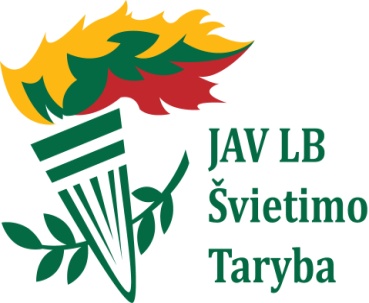                           JAV Lietuvių Bendruomenės Švietimo taryba                          Lithuanian Educational Council of the USA                   1014 S. Branch Way, Forked River, NJ 08731                               Tel.: 551-574-1806   e-mail: amotto@svietimotaryba.org                          JAV Lietuvių Bendruomenės Švietimo taryba                          Lithuanian Educational Council of the USA                   1014 S. Branch Way, Forked River, NJ 08731                               Tel.: 551-574-1806   e-mail: amotto@svietimotaryba.org                          JAV Lietuvių Bendruomenės Švietimo taryba                          Lithuanian Educational Council of the USA                   1014 S. Branch Way, Forked River, NJ 08731                               Tel.: 551-574-1806   e-mail: amotto@svietimotaryba.org                          JAV Lietuvių Bendruomenės Švietimo taryba                          Lithuanian Educational Council of the USA                   1014 S. Branch Way, Forked River, NJ 08731                               Tel.: 551-574-1806   e-mail: amotto@svietimotaryba.org                          JAV Lietuvių Bendruomenės Švietimo taryba                          Lithuanian Educational Council of the USA                   1014 S. Branch Way, Forked River, NJ 08731                               Tel.: 551-574-1806   e-mail: amotto@svietimotaryba.org                          JAV Lietuvių Bendruomenės Švietimo taryba                          Lithuanian Educational Council of the USA                   1014 S. Branch Way, Forked River, NJ 08731                               Tel.: 551-574-1806   e-mail: amotto@svietimotaryba.org                          JAV Lietuvių Bendruomenės Švietimo taryba                          Lithuanian Educational Council of the USA                   1014 S. Branch Way, Forked River, NJ 08731                               Tel.: 551-574-1806   e-mail: amotto@svietimotaryba.orgMokyklos bendros veiklos sąmataLietuvių Fondo 2023skiriamų lėšų lituanistinių mokyklų paramai prašymas (2023-24 mokslo metams)Mokyklos bendros veiklos sąmataLietuvių Fondo 2023skiriamų lėšų lituanistinių mokyklų paramai prašymas (2023-24 mokslo metams)Mokyklos bendros veiklos sąmataLietuvių Fondo 2023skiriamų lėšų lituanistinių mokyklų paramai prašymas (2023-24 mokslo metams)Mokyklos bendros veiklos sąmataLietuvių Fondo 2023skiriamų lėšų lituanistinių mokyklų paramai prašymas (2023-24 mokslo metams)Mokyklos bendros veiklos sąmataLietuvių Fondo 2023skiriamų lėšų lituanistinių mokyklų paramai prašymas (2023-24 mokslo metams)Mokyklos bendros veiklos sąmataLietuvių Fondo 2023skiriamų lėšų lituanistinių mokyklų paramai prašymas (2023-24 mokslo metams)Mokyklos bendros veiklos sąmataLietuvių Fondo 2023skiriamų lėšų lituanistinių mokyklų paramai prašymas (2023-24 mokslo metams)Mokyklos bendros veiklos sąmataLietuvių Fondo 2023skiriamų lėšų lituanistinių mokyklų paramai prašymas (2023-24 mokslo metams)Mokyklos bendros veiklos sąmataLietuvių Fondo 2023skiriamų lėšų lituanistinių mokyklų paramai prašymas (2023-24 mokslo metams)Mokyklos bendros veiklos sąmataLietuvių Fondo 2023skiriamų lėšų lituanistinių mokyklų paramai prašymas (2023-24 mokslo metams)Mokyklos pavadinimasMokyklos pavadinimasMokyklos „employer ID“ numeris (FEIN)Mokyklos „employer ID“ numeris (FEIN)Mokyklos „employer ID“ numeris (FEIN)Mokinių skaičius Mokytojų skaičius Mokytojų skaičiusPadėjejųPadėjejųProjekto apibūdinimas ir ypatingos sąlygos:Projekto apibūdinimas ir ypatingos sąlygos:Projekto apibūdinimas ir ypatingos sąlygos:Projekto apibūdinimas ir ypatingos sąlygos:Projekto apibūdinimas ir ypatingos sąlygos:Projekto apibūdinimas ir ypatingos sąlygos:Projekto apibūdinimas ir ypatingos sąlygos:Projekto apibūdinimas ir ypatingos sąlygos:Projekto apibūdinimas ir ypatingos sąlygos:Projekto apibūdinimas ir ypatingos sąlygos:Kodėl projektas negali būti paremta iš mokslapinigių?Kodėl projektas negali būti paremta iš mokslapinigių?Kodėl projektas negali būti paremta iš mokslapinigių?Kodėl projektas negali būti paremta iš mokslapinigių?Kodėl projektas negali būti paremta iš mokslapinigių?Kodėl projektas negali būti paremta iš mokslapinigių?Kodėl projektas negali būti paremta iš mokslapinigių?Kodėl projektas negali būti paremta iš mokslapinigių?Kodėl projektas negali būti paremta iš mokslapinigių?Kodėl projektas negali būti paremta iš mokslapinigių?Projekto pramatytos išlaidos – Expected expenses (išvardinkite išlaidas):Projekto pramatytos išlaidos – Expected expenses (išvardinkite išlaidas):Projekto pramatytos išlaidos – Expected expenses (išvardinkite išlaidas):Projekto pramatytos išlaidos – Expected expenses (išvardinkite išlaidas):Projekto pramatytos išlaidos – Expected expenses (išvardinkite išlaidas):Projekto pramatytos išlaidos – Expected expenses (išvardinkite išlaidas):a.   Personalas (staff expenses)        a.   Personalas (staff expenses)        a.   Personalas (staff expenses)        a.   Personalas (staff expenses)        a.   Personalas (staff expenses)         $               $              b.    Nuoma už patalpas (rent)        b.    Nuoma už patalpas (rent)        b.    Nuoma už patalpas (rent)        b.    Nuoma už patalpas (rent)        b.    Nuoma už patalpas (rent)         $                    -  $                    - c.   Mokymo priemonės (educational supplies)       c.   Mokymo priemonės (educational supplies)       c.   Mokymo priemonės (educational supplies)       c.   Mokymo priemonės (educational supplies)       c.   Mokymo priemonės (educational supplies)        $                    -  $                    - d.  Kompiuteriai, spausdintuvas išlaidos (production expenses)d.  Kompiuteriai, spausdintuvas išlaidos (production expenses)d.  Kompiuteriai, spausdintuvas išlaidos (production expenses)d.  Kompiuteriai, spausdintuvas išlaidos (production expenses)d.  Kompiuteriai, spausdintuvas išlaidos (production expenses) $                $               f.   Kitos išlaidos (other expensesf.   Kitos išlaidos (other expensesf.   Kitos išlaidos (other expensesf.   Kitos išlaidos (other expensesf.   Kitos išlaidos (other expenses $                $               1.       Iš viso pramatytų išlaidų (expected total expenses) 1.       Iš viso pramatytų išlaidų (expected total expenses) 1.       Iš viso pramatytų išlaidų (expected total expenses) 1.       Iš viso pramatytų išlaidų (expected total expenses) 1.       Iš viso pramatytų išlaidų (expected total expenses) 1.       Iš viso pramatytų išlaidų (expected total expenses)  $              $             Mokyklos pramatytos pajamos – expected revenueMokyklos pramatytos pajamos – expected revenueMokyklos pramatytos pajamos – expected revenueMokyklos pramatytos pajamos – expected revenueMokyklos pramatytos pajamos – expected revenueMokyklos pramatytos pajamos – expected revenuea.   Mokyklos įnašas (school contribution)    a.   Mokyklos įnašas (school contribution)    a.   Mokyklos įnašas (school contribution)    a.   Mokyklos įnašas (school contribution)    a.   Mokyklos įnašas (school contribution)     $              $             b.   Aukos  (donations)b.   Aukos  (donations)b.   Aukos  (donations)b.   Aukos  (donations)b.   Aukos  (donations) $                 $                c.   Numatomos pajamos iš projektųc.   Numatomos pajamos iš projektųc.   Numatomos pajamos iš projektųc.   Numatomos pajamos iš projektųc.   Numatomos pajamos iš projektų $                    -  $                    - d.   Parama iš  iš visuomenės  (community contributions)d.   Parama iš  iš visuomenės  (community contributions)d.   Parama iš  iš visuomenės  (community contributions)d.   Parama iš  iš visuomenės  (community contributions)d.   Parama iš  iš visuomenės  (community contributions) $                    -  $                    - e.   Kitos pajamos (other sources of income)  e.   Kitos pajamos (other sources of income)  e.   Kitos pajamos (other sources of income)  e.   Kitos pajamos (other sources of income)  e.   Kitos pajamos (other sources of income)   $                    -  $                    - 2.       Iš viso pajamos (expected total income)      2.       Iš viso pajamos (expected total income)      2.       Iš viso pajamos (expected total income)      2.       Iš viso pajamos (expected total income)      2.       Iš viso pajamos (expected total income)      2.       Iš viso pajamos (expected total income)       $                    - $                    -Skirtumas tarp pajamų ir išlaidų  Skirtumas tarp pajamų ir išlaidų  Skirtumas tarp pajamų ir išlaidų  Skirtumas tarp pajamų ir išlaidų  Skirtumas tarp pajamų ir išlaidų  Skirtumas tarp pajamų ir išlaidų   $            $           (Difference between expected total income and expected total expenses)(Difference between expected total income and expected total expenses)(Difference between expected total income and expected total expenses)(Difference between expected total income and expected total expenses)(Difference between expected total income and expected total expenses)Prašoma iš Lietuvių Fondo Švietimo tarybai skirtų lėšų mokykloms   Prašoma iš Lietuvių Fondo Švietimo tarybai skirtų lėšų mokykloms   Prašoma iš Lietuvių Fondo Švietimo tarybai skirtų lėšų mokykloms   Prašoma iš Lietuvių Fondo Švietimo tarybai skirtų lėšų mokykloms   Prašoma iš Lietuvių Fondo Švietimo tarybai skirtų lėšų mokykloms   Prašoma iš Lietuvių Fondo Švietimo tarybai skirtų lėšų mokykloms    $                $               (Total requested from funds distributed to Lith. Educational Council of USA(Total requested from funds distributed to Lith. Educational Council of USA(Total requested from funds distributed to Lith. Educational Council of USA(Total requested from funds distributed to Lith. Educational Council of USA(Total requested from funds distributed to Lith. Educational Council of USA(Total requested from funds distributed to Lith. Educational Council of USA(Total requested from funds distributed to Lith. Educational Council of USAby the Lithuanian Foundation for support of Lithuanian Heritage Schools) by the Lithuanian Foundation for support of Lithuanian Heritage Schools) by the Lithuanian Foundation for support of Lithuanian Heritage Schools) by the Lithuanian Foundation for support of Lithuanian Heritage Schools) by the Lithuanian Foundation for support of Lithuanian Heritage Schools) by the Lithuanian Foundation for support of Lithuanian Heritage Schools) by the Lithuanian Foundation for support of Lithuanian Heritage Schools) Pasirašo:data:data: